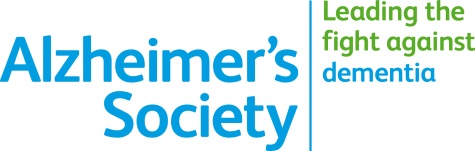 Volunteer and help bring a smile to someone’s face......our volunteer befrienders do this every dayLiving with dementia can be isolating. Alzheimer’s Society volunteer befrienders make a difference.  Find out more about volunteering with us by having a chat with Laura or Lisa on 01296 331722 or emailing bucksbefriending@alzheimers.org.ukWe’d love to hear from you.Alzheimers.org.ukAlzheimer’s Society operates in England, Wales and Northern Ireland.Registered charity number 296645.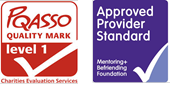 